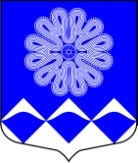 МУНИЦИПАЛЬНОЕ УЧРЕЖДЕНИЕ«СОВЕТ ДЕПУТАТОВ
МУНИЦИПАЛЬНОГО ОБРАЗОВАНИЯПЧЕВСКОЕ СЕЛЬСКОЕ ПОСЕЛЕНИЕ»КИРИШСКОГО МУНИЦИПАЛЬНОГО РАЙОНАЛЕНИНГРАДСКОЙ ОБЛАСТИРЕШЕНИЕот 11 октября 2019  года                                                                          №  2/8Об избрании заместителя председателясовета депутатов муниципальногообразования Пчевское сельское поселение Киришского муниципальногорайона Ленинградской области	В соответствии со ст. 33 Устава муниципального образования Пчевское сельское поселение Киришского муниципального района Ленинградской области, Совет депутатов муниципального образования Пчевское сельское поселение Киришского муниципального района Ленинградской областиРЕШИЛ:	Избрать заместителем председателя совета депутатов муниципального образования Пчевское сельское поселение Киришского муниципального района Ленинградской области  Попову Наталию Николаевну.Глава муниципального образованияПчевское сельское поселениеКиришского муниципального района  Ленинградской области                             			                    В.В.ЛысенковРазослано: в дело- 3, администрация Киришского муниципального района, прокуратура, регистр.